Гендерное равенство в экономике наступит через 170 летпо прогнозам Всемирного экономического форума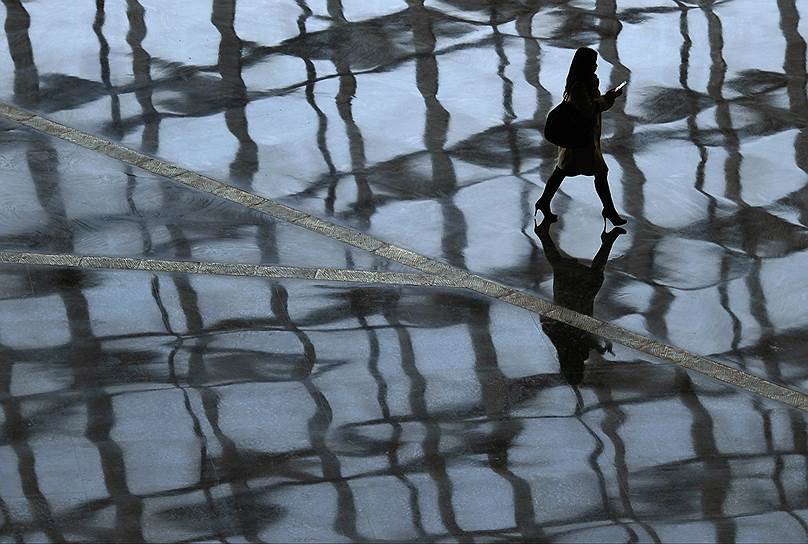 Согласно ежегодному исследованию Всемирного экономического форума (ВЭФ), Россия находится на 75-м месте по уровню преодоления гендерного неравенства, хуже всего в нашей стране обстоят дела с возможностями для женщин в политической сфере. В целом в мире сложнее всего ситуация с преодолением гендерного неравенства в экономической сфере (разница между мужчинами и женщинами в уровне зарплат, возможностях трудоустройства и т. д.) — на достижение равенства здесь может уйти 170 лет. В топ-3 по уровню преодоления гендерного неравенства входят Исландия, Финляндия и Норвегия.По оценке авторов ежегодного исследования Всемирного экономического форума, посвященного проблемам гендерного неравенства, на преодоление неравенства между мужчинами и женщинами в уровне оплаты труда и возможностях трудоустройства может уйти 170 лет. Согласно исследованию, за последний год гендерное неравенство в экономике даже усиливалось, сейчас он находится на уровне 2008 года. Исследование выпускается уже в 11-й раз. «Более десяти лет сбора данных показали, что прогресс все еще слишком медленный для того, чтобы половина человечества могла в полной мере реализовать свой потенциал в течение нашей жизни»,— говорится в исследовании.Авторы исследования высчитывают «индекс гендерного разрыва», при его подсчете учитываются такие факторы, как доступность и возможности для мужчин и женщин в экономике, политике, образовании, здравоохранении. При составлении рейтинга изучаются данные по 144 странам мира. Согласно исследованию, в целом гендерный разрыв преодолен в мире на 68%. Этот показатель сильно различается в зависимости от сферы — если в здравоохранении гендерный разрыв преодолен на 96%, в образовании — на 95%, то в экономике на 59%, а в политической сфере — лишь на 23%.Сильно различаются и результаты по странам. В каждой из четырех сфер каждая страна может получить максимум 1 балл, при подсчете финального балла высчитывается среднее значение. В первую тройку входят страны Северной Европы — на первом месте Исландия (ее средний балл — 0,87, это означает, что гендерное неравенство преодолено на 87%), на втором — Финляндия (0,85), на третьем — Норвегия (0,84). Также в топ-10 входят Швеция, Руанда, Ирландия, Филиппины, Словения, Новая Зеландия и Никарагуа. США находятся на 45-м месте (0,72), Индия — на 87-м (0,68), Китай — на 99-м (0,67). Рейтинг замыкают Сирия (0,57), Пакистан (0,56) и Йемен (0,52).Россия находится в рейтинге на 75-м месте (0,69). При этом если по уровню преодоления гендерного разрыва в образовании, экономике и здравоохранении она занимает относительно высокое место — 45-е (0,99), 41-е (0,72) и 40-е (0,98) соответственно, по возможностям женщин в политической сфере она находится лишь на 129-м месте (0,07). «Российская Федерация сохраняет свое место в рейтинге, несмотря на некоторое снижение трудового дохода и уровня заработной платы женщин. Она остается на одном из самых низких мест в Европе по показателям гендерного равенства в политической сфере»,— говорится в исследовании.